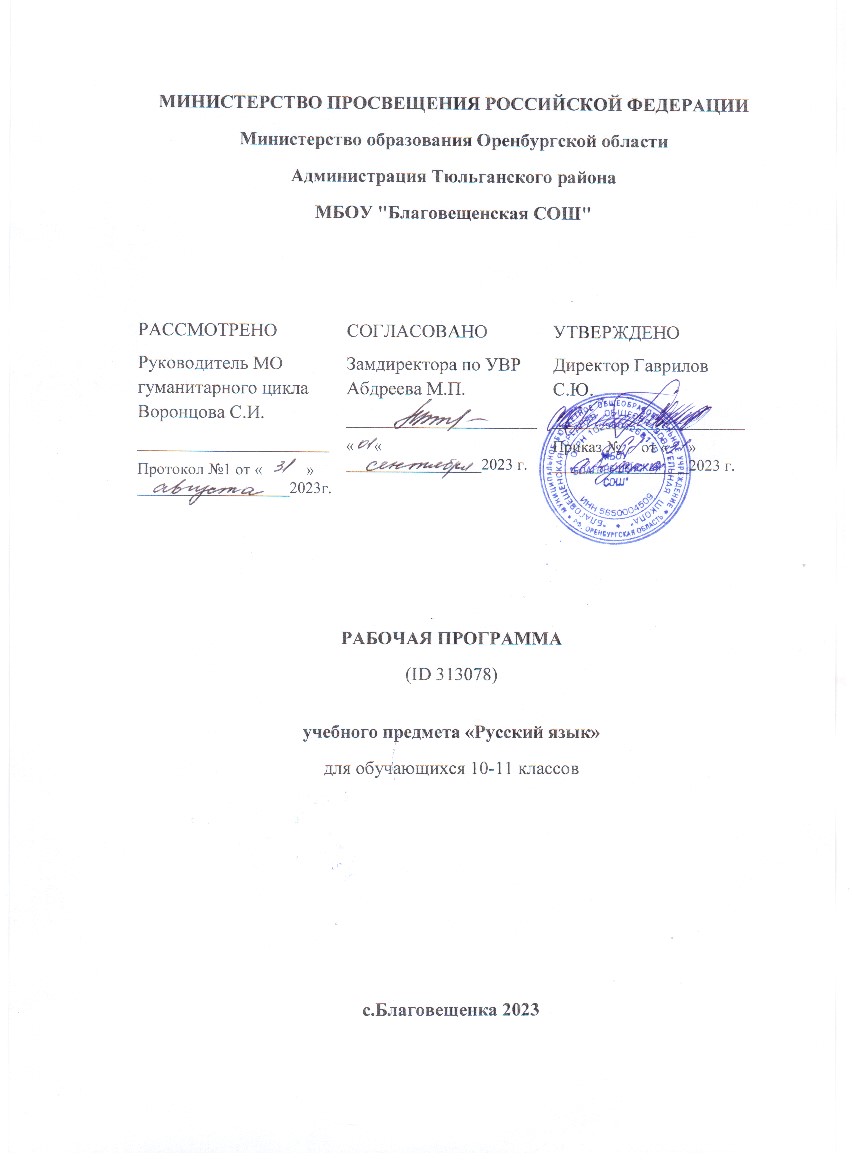 ПОЯСНИТЕЛЬНАЯ ЗАПИСКАРабочая программа учебного предмета «Русский язык» на уровне среднего общего образования составлена на основе требований к результатам освоения ФОП СОО, представленных в ФГОС СОО, а также федеральной рабочей программы воспитания, с учётом Концепции преподавания русского языка и литературы в российской федерации (утверждённой распоряжением Правительства Российской Федерации от 9 апреля 2016 г. № 637-р) и подлежит непосредственному применению при реализации обязательной части ФОП СОО.ОБЩАЯ ХАРАКТЕРИСТИКА УЧЕБНОГО ПРЕДМЕТА «РУССКИЙ ЯЗЫК»Русский язык – государственный язык Российской Федерации, язык межнационального общения народов России, национальный язык русского народа. Как государственный язык и язык межнационального общения русский язык является средством коммуникации всех народов Российской Федерации, основой их социально-экономической, культурной и духовной консолидации.Изучение русского языка способствует усвоению обучающимися традиционных российских духовно-нравственных ценностей; воспитанию нравственности, любви к Родине, ценностного отношения к русскому языку; формированию интереса и уважения к языкам и культурам народов России и мира; развитию эмоционального интеллекта, способности понимать и уважать мнение других людей. Русский язык, обеспечивая коммуникативное развитие обучающихся, является в школе не только предметом изучения, но и средством овладения другими учебными дисциплинами в сфере гуманитарных, естественных, математических и других наук. Владение русским языком оказывает непосредственное воздействие на качество усвоения других учебных предметов, на процессы формирования универсальных интеллектуальных умений, навыков самоорганизации и самоконтроля.Свободное владение русским языком является основой социализации личности, способной к успешному речевому взаимодействию и социальному сотрудничеству в повседневной и профессиональной деятельности в условиях многонационального государства.Программа по русскому языку реализуется на уровне среднего общего образования, когда на предыдущем уровне общего образования освоены основные теоретические знания о языке и речи, сформированы соответствующие умения и навыки, направлен в большей степени на совершенствование умений эффективно пользоваться языком в разных условиях общения, повышение речевой культуры обучающихся, совершенствование их опыта речевого общения, развитие коммуникативных умений в разных сферах функционирования языка.Системообразующей доминантой содержания программы по русскому языку является направленность на полноценное овладение культурой речи во всех её аспектах (нормативном, коммуникативном и этическом), на развитие и совершенствование коммуникативных умений и навыков в учебно-научной, официально-деловой, социально-бытовой, социально-культурной сферах общения; на формирование готовности к речевому взаимодействию и взаимопониманию в учебной и практической деятельности.Важнейшей составляющей учебного предмета «Русский язык» на уровне среднего общего образования являются элементы содержания, ориентированные на формирование и развитие функциональной (читательской) грамотности обучающихся – способности свободно использовать навыки чтения с целью извлечения информации из текстов разных форматов (гипертексты, графика, инфографика и др.) для их понимания, сжатия, трансформации, интерпретации и использования в практической деятельности.В соответствии с принципом преемственности изучение русского языка на уровне среднего общего образования основывается на тех знаниях и компетенциях, которые сформированы на начальном общем и основном общем уровнях общего образования, и предусматривает систематизацию знаний о языке как системе, его основных единицах и уровнях; знаний о тексте, включая тексты новых форматов (гипертексты, графика, инфографика и др.).В содержании программы выделяются три сквозные линии: «Язык и речь. Культура речи», «Речь. Речевое общение. Текст», «Функциональная стилистика. Культура речи».Учебный предмет «Русский язык» на уровне среднего общего образования обеспечивает общекультурный уровень молодого человека, способного к продолжению обучения в системе среднего профессионального и высшего образования.ЦЕЛИ ИЗУЧЕНИЯ УЧЕБНОГО ПРЕДМЕТА «РУССКИЙ ЯЗЫК»Изучение русского языка направлено на достижение следующих целей:осознание и проявление общероссийской гражданственности, патриотизма, уважения к русскому языку как государственному языку Российской Федерации и языку межнационального общения на основе расширения представлений о функциях русского языка в России и мире; о русском языке как духовной, нравственной и культурной ценности многонационального народа России; о взаимосвязи языка и культуры, языка и истории, языка и личности; об отражении в русском языке традиционных российских духовно-нравственных ценностей; формирование ценностного отношения к русскому языку;овладение русским языком как инструментом личностного развития и формирования социальных взаимоотношений; понимание роли русского языка в развитии ключевых компетенций, необходимых для успешной самореализации, для овладения будущей профессией, самообразования и социализации;совершенствование устной и письменной речевой культуры на основе овладения основными понятиями культуры речи и функциональной стилистики, формирование навыков нормативного употребления языковых единиц и расширение круга используемых языковых средств; совершенствование коммуникативных умений в разных сферах общения, способности к самоанализу и самооценке на основе наблюдений за речью;развитие функциональной грамотности: совершенствование умений текстовой деятельности, анализа текста с точки зрения явной и скрытой (подтекстовой), основной и дополнительной информации; развитие умений чтения текстов разных форматов (гипертексты, графика, инфографика и др.); совершенствование умений трансформировать, интерпретировать тексты и использовать полученную информацию в практической деятельности;обобщение знаний о языке как системе, об основных правилах орфографии и пунктуации, об изобразительно-выразительных средствах русского языка; совершенствование умений анализировать языковые единицы разных уровней, умений применять правила орфографии и пунктуации, умений определять изобразительно-выразительные средства языка в тексте;обеспечение поддержки русского языка как государственного языка Российской Федерации, недопущения использования нецензурной лексики и иностранных слов, за исключением тех, которые не имеют общеупотребительных аналогов в русском языке и перечень которых содержится в нормативных словарях.МЕСТО УЧЕБНОГО ПРЕДМЕТА «РУССКИЙ ЯЗЫК» В УЧЕБНОМ ПЛАНЕНа изучение русского языка в 10–11 классах основного среднего образования в учебном плане отводится 136 часов: в 10 классе – 68 часов (2 часа в неделю), в 11 классе – 68 часов (2 часа в неделю).СОДЕРЖАНИЕ УЧЕБНОГО ПРЕДМЕТА «РУССКИЙ ЯЗЫК»10 КЛАССОбщие сведения о языкеЯзык как знаковая система. Основные функции языка.Лингвистика как наука.Язык и культура.Русский язык – государственный язык Российской Федерации, средство межнационального общения, национальный язык русского народа, один из мировых языков.Формы существования русского национального языка. Литературный язык, просторечие, народные говоры, профессиональные разновидности, жаргон, арго. Роль литературного языка в обществе.Язык и речь. Культура речиСистема языка. Культура речиСистема языка, её устройство, функционирование.Культура речи как раздел лингвистики.Языковая норма, её основные признаки и функции.Виды языковых норм: орфоэпические (произносительные и акцентологические), лексические, словообразовательные, грамматические (морфологические и синтаксические). Орфографические и пунктуационные правила (обзор, общее представление). Стилистические нормы современного русского литературного языка (общее представление).Качества хорошей речи.Основные виды словарей (обзор). Толковый словарь. Словарь омонимов. Словарь иностранных слов. Словарь синонимов. Словарь антонимов. Словарь паронимов. Этимологический словарь. Диалектный словарь. Фразеологический словарь. Словообразовательный словарь. Орфографический словарь. Орфоэпический словарь. Словарь грамматических трудностей. Комплексный словарь.Фонетика. Орфоэпия. Орфоэпические нормыФонетика и орфоэпия как разделы лингвистики (повторение, обобщение). Фонетический анализ слова. Изобразительно-выразительные средства фонетики (повторение, обобщение).Основные нормы современного литературного произношения: произношение безударных гласных звуков, некоторых согласных, сочетаний согласных. Произношение некоторых грамматических форм. Особенности произношения иноязычных слов. Нормы ударения в современном литературном русском языке.Лексикология и фразеология. Лексические нормыЛексикология и фразеология как разделы лингвистики (повторение, обобщение). Лексический анализ слова. Изобразительно-выразительные средства лексики: эпитет, метафора, метонимия, олицетворение, гипербола, сравнение (повторение, обобщение).Основные лексические нормы современного русского литературного языка. Многозначные слова и омонимы, их употребление. Синонимы, антонимы, паронимы и их употребление. Иноязычные слова и их употребление. Лексическая сочетаемость. Тавтология. Плеоназм.Функционально-стилистическая окраска слова. Лексика общеупотребительная, разговорная и книжная. Особенности употребления.Экспрессивно-стилистическая окраска слова. Лексика нейтральная, высокая, сниженная. Эмоционально-оценочная окраска слова (неодобрительное, ласкательное, шутливое и пр.). Особенности употребления.Фразеология русского языка (повторение, обобщение). Крылатые слова.Морфемика и словообразование. Словообразовательные нормыМорфемика и словообразование как разделы лингвистики (повторение, обобщение). Морфемный и словообразовательный анализ слова. Словообразовательные трудности (обзор). Особенности употребления сложносокращённых слов (аббревиатур).Морфология. Морфологические нормыМорфология как раздел лингвистики (повторение, обобщение). Морфологический анализ слова. Особенности употребления в тексте слов разных частей речи.Морфологические нормы современного русского литературного языка (общее представление).Основные нормы употребления имён существительных: форм рода, числа, падежа.Основные нормы употребления имён прилагательных: форм степеней сравнения, краткой формы.Основные нормы употребления количественных, порядковых и собирательных числительных.Основные нормы употребления местоимений: формы 3-го лица личных местоимений, возвратного местоимения себя.Основные нормы употребления глаголов: некоторых личных форм (типа победить, убедить, выздороветь), возвратных и невозвратных глаголов; образования некоторых глагольных форм: форм прошедшего времени с суффиксом -ну-, форм повелительного наклонения.Орфография. Основные правила орфографииОрфография как раздел лингвистики (повторение, обобщение). Принципы и разделы русской орфографии. Правописание морфем; слитные, дефисные и раздельные написания; употребление прописных и строчных букв; правила переноса слов; правила графического сокращения слов.Орфографические правила. Правописание гласных и согласных в корне.Употребление разделительных ъ и ь.Правописание приставок. Буквы ы – и после приставок.Правописание суффиксов.Правописание н и нн в словах различных частей речи.Правописание не и ни.Правописание окончаний имён существительных, имён прилагательных и глаголов.Слитное, дефисное и раздельное написание слов.Речь. Речевое общениеРечь как деятельность. Виды речевой деятельности (повторение, обобщение).Речевое общение и его виды. Основные сферы речевого общения. Речевая ситуация и её компоненты (адресант и адресат; мотивы и цели, предмет и тема речи; условия общения).Речевой этикет. Основные функции речевого этикета (установление и поддержание контакта, демонстрация доброжелательности и вежливости, уважительного отношения говорящего к партнёру и др.). Устойчивые формулы русского речевого этикета применительно к различным ситуациям официального/неофициального общения, статусу адресанта/адресата и т. п.Публичное выступление и его особенности. Тема, цель, основной тезис (основная мысль), план и композиция публичного выступления. Виды аргументации. Выбор языковых средств оформления публичного выступления с учётом его цели, особенностей адресата, ситуации общения.Текст. Информационно-смысловая переработка текстаТекст, его основные признаки (повторение, обобщение).Логико-смысловые отношения между предложениями в тексте (общее представление).Информативность текста. Виды информации в тексте. Информационно-смысловая переработка прочитанного текста, включая гипертекст, графику, инфографику и другие, и прослушанного текста.План. Тезисы. Конспект. Реферат. Аннотация. Отзыв. Рецензия.11 КЛАССОбщие сведения о языкеКультура речи в экологическом аспекте. Экология как наука, экология языка (общее представление). Проблемы речевой культуры в современном обществе (стилистические изменения в лексике, огрубление обиходно-разговорной речи, неоправданное употребление иноязычных заимствований и другое) (обзор). Язык и речь. Культура речиСинтаксис. Синтаксические нормыСинтаксис как раздел лингвистики (повторение, обобщение). Синтаксический анализ словосочетания и предложения.Изобразительно-выразительные средства синтаксиса. Синтаксический параллелизм, парцелляция, вопросно-ответная форма изложения, градация, инверсия, лексический повтор, анафора, эпифора, антитеза; риторический вопрос, риторическое восклицание, риторическое обращение; многосоюзие, бессоюзие.Синтаксические нормы. Порядок слов в предложении. Основные нормы согласования сказуемого с подлежащим, в состав которого входят слова множество, ряд, большинство, меньшинство; с подлежащим, выраженным количественно-именным сочетанием (двадцать лет, пять человек); имеющим в своём составе числительные, оканчивающиеся на один; имеющим в своём составе числительные два, три, четыре или числительное, оканчивающееся на два, три, четыре. Согласование сказуемого с подлежащим, имеющим при себе приложение (типа диван-кровать, озеро Байкал). Согласование сказуемого с подлежащим, выраженным аббревиатурой, заимствованным несклоняемым существительным.Основные нормы управления: правильный выбор падежной или предложно-падежной формы управляемого слова.Основные нормы употребления однородных членов предложения.Основные нормы употребления причастных и деепричастных оборотов.Основные нормы построения сложных предложений.Пунктуация. Основные правила пунктуацииПунктуация как раздел лингвистики (повторение, обобщение). Пунктуационный анализ предложения.Разделы русской пунктуации и система правил, включённых в каждый из них: знаки препинания в конце предложений; знаки препинания внутри простого предложения; знаки препинания между частями сложного предложения; знаки препинания при передаче чужой речи. Сочетание знаков препинания.Знаки препинания и их функции. Знаки препинания между подлежащим и сказуемым.Знаки препинания в предложениях с однородными членами.Знаки препинания при обособлении.Знаки препинания в предложениях с вводными конструкциями, обращениями, междометиями.Знаки препинания в сложном предложении.Знаки препинания в сложном предложении с разными видами связи.Знаки препинания при передаче чужой речи.Функциональная стилистика. Культура речиФункциональная стилистика как раздел лингвистики. Стилистическая норма (повторение, обобщение).Разговорная речь, сферы её использования, назначение. Основные признаки разговорной речи: неофициальность, экспрессивность, неподготовленность, преимущественно диалогическая форма. Фонетические, интонационные, лексические, морфологические, синтаксические особенности разговорной речи. Основные жанры разговорной речи: устный рассказ, беседа, спор и другие (обзор).Научный стиль, сферы его использования, назначение. Основные признаки научного стиля: отвлечённость, логичность, точность, объективность. Лексические, морфологические, синтаксические особенности научного стиля. Основные подстили научного стиля. Основные жанры научного стиля: монография, диссертация, научная статья, реферат, словарь, справочник, учебник и учебное пособие, лекция, доклад и другие (обзор).Официально-деловой стиль, сферы его использования, назначение. Основные признаки официально-делового стиля: точность, стандартизированность, стереотипность. Лексические, морфологические, синтаксические особенности официально-делового стиля. Основные жанры официально-делового стиля: закон, устав, приказ; расписка, заявление, доверенность; автобиография, характеристика, резюме и другие (обзор).Публицистический стиль, сферы его использования, назначение. Основные признаки публицистического стиля: экспрессивность, призывность, оценочность. Лексические, морфологические, синтаксические особенности публицистического стиля. Основные жанры публицистического стиля: заметка, статья, репортаж, очерк, эссе, интервью (обзор).Язык художественной литературы и его отличие от других функциональных разновидностей языка (повторение, обобщение). Основные признаки художественной речи: образность, широкое использование изобразительно-выразительных средств, языковых средств других функциональных разновидностей языка.ПЛАНИРУЕМЫЕ РЕЗУЛЬТАТЫ ОСВОЕНИЯ ПРОГРАММЫ ПО РУССКОМУ ЯЗЫКУ НА УРОВНЕ СРЕДНЕГО ОБЩЕГО ОБРАЗОВАНИЯЛичностные результаты освоения обучающимися программы по русскому языку на уровне среднего общего образования достигаются в единстве учебной и воспитательной деятельности общеобразовательной организации в соответствии с традиционными российскими социокультурными, историческими и духовно-нравственными ценностями, принятыми в обществе правилами и нормами поведения и способствуют процессам самопознания, самовоспитания и саморазвития, развития внутренней позиции личности, патриотизма, гражданственности; уважения к памяти защитников Отечества и подвигам Героев Отечества, закону и правопорядку, человеку труда и людям старшего поколения; взаимного уважения, бережного отношения к культурному наследию и традициям многонационального народа Российской Федерации, природе и окружающей среде.В результате изучения русского языка на уровне среднего общего образования у обучающегося будут сформированы следующие личностные результаты: 1) гражданского воспитания:сформированность гражданской позиции обучающегося как активного и ответственного члена российского общества;осознание своих конституционных прав и обязанностей, уважение закона и правопорядка;принятие традиционных национальных, общечеловеческих гуманистических и демократических ценностей, в том числе в сопоставлении с ситуациями, отражёнными в текстах литературных произведений, написанных на русском языке;готовность противостоять идеологии экстремизма, национализма, ксенофобии, дискриминации по социальным, религиозным, расовым, национальным признакам;готовность вести совместную деятельность в интересах гражданского общества, участвовать в самоуправлении в школе и детско-юношеских организациях;умение взаимодействовать с социальными институтами в соответствии с их функциями и назначением;готовность к гуманитарной и волонтёрской деятельности.2) патриотического воспитания:сформированность российской гражданской идентичности, патриотизма, уважения к своему народу, чувства ответственности перед Родиной, гордости за свой край, свою Родину, свой язык и культуру, прошлое и настоящее многонационального народа России;ценностное отношение к государственным символам, историческому и природному наследию, памятникам, боевым подвигам и трудовым достижениям народа, традициям народов России; достижениям России в науке, искусстве, спорте, технологиях, труде;идейная убеждённость, готовность к служению Отечеству и его защите, ответственность за его судьбу.3) духовно-нравственного воспитания:осознание духовных ценностей российского народа;сформированность нравственного сознания, норм этичного поведения;способность оценивать ситуацию и принимать осознанные решения, ориентируясь на морально-нравственные нормы и ценности;осознание личного вклада в построение устойчивого будущего;ответственное отношение к своим родителям, созданию семьи на основе осознанного принятия ценностей семейной жизни в соответствии с традициями народов России.4) эстетического воспитания:эстетическое отношение к миру, включая эстетику быта, научного и технического творчества, спорта, труда, общественных отношений;способность воспринимать различные виды искусства, традиции и творчество своего и других народов, ощущать эмоциональное воздействие искусства;убеждённость в значимости для личности и общества отечественного и мирового искусства, этнических культурных традиций и народного, в том числе словесного, творчества;готовность к самовыражению в разных видах искусства, стремление проявлять качества творческой личности, в том числе при выполнении творческих работ по русскому языку.5) физического воспитания:сформированность здорового и безопасного образа жизни, ответственного отношения к своему здоровью;потребность в физическом совершенствовании, занятиях спортивно-оздоровительной деятельностью;активное неприятие вредных привычек и иных форм причинения вреда физическому и психическому здоровью.6) трудового воспитания:готовность к труду, осознание ценности мастерства, трудолюбие;готовность к активной деятельности технологической и социальной направленности, способность инициировать, планировать и самостоятельно осуществлять такую деятельность, в том числе в процессе изучения русского языка;интерес к различным сферам профессиональной деятельности, в том числе к деятельности филологов, журналистов, писателей; умение совершать осознанный выбор будущей профессии и реализовывать собственные жизненные планы;готовность и способность к образованию и самообразованию на протяжении всей жизни.7) экологического воспитания:сформированность экологической культуры, понимание влияния социально-экономических процессов на состояние природной и социальной среды, осознание глобального характера экологических проблем;планирование и осуществление действий в окружающей среде на основе знания целей устойчивого развития человечества;активное неприятие действий, приносящих вред окружающей среде; умение прогнозировать неблагоприятные экологические последствия предпринимаемых действий и предотвращать их;расширение опыта деятельности экологической направленности.8) ценности научного познания:сформированность мировоззрения, соответствующего современному уровню развития науки и общественной практики, основанного на диалоге культур, способствующего осознанию своего места в поликультурном мире;совершенствование языковой и читательской культуры как средства взаимодействия между людьми и познания мира;осознание ценности научной деятельности, готовность осуществлять учебно-исследовательскую и проектную деятельность, в том числе по русскому языку, индивидуально и в группе.В процессе достижения личностных результатов освоения обучающимися рабочей программы по русскому языку у обучающихся совершенствуется эмоциональный интеллект, предполагающий сформированность:самосознания, включающего способность понимать своё эмоциональное состояние, использовать адекватные языковые средства для выражения своего состояния, видеть направление развития собственной эмоциональной сферы, быть уверенным в себе;саморегулирования, включающего самоконтроль, умение принимать ответственность за своё поведение, способность проявлять гибкость и адаптироваться к эмоциональным изменениям, быть открытым новому;внутренней мотивации, включающей стремление к достижению цели и успеху, оптимизм, инициативность, умение действовать, исходя из своих возможностей;эмпатии, включающей способность сочувствовать и сопереживать, понимать эмоциональное состояние других людей и учитывать его при осуществлении коммуникации;социальных навыков, включающих способность выстраивать отношения с другими людьми, заботиться о них, проявлять к ним интерес и разрешать конфликты с учётом собственного речевого и читательского опыта.В результате изучения русского языка на уровне среднего общего образования у обучающегося будут сформированы познавательные универсальные учебные действия, коммуникативные универсальные учебные действия, регулятивные универсальные учебные действия, совместная деятельность. У обучающегося будут сформированы следующие базовые логические действия как часть познавательных универсальных учебных действий:самостоятельно формулировать и актуализировать проблему, рассматривать её всесторонне;устанавливать существенный признак или основание для сравнения, классификации и обобщения языковых единиц, языковых явлений и процессов, текстов различных функциональных разновидностей языка, функционально-смысловых типов, жанров;определять цели деятельности, задавать параметры и критерии их достижения;выявлять закономерности и противоречия языковых явлений, данных в наблюдении;разрабатывать план решения проблемы с учётом анализа имеющихся материальных и нематериальных ресурсов;вносить коррективы в деятельность, оценивать риски и соответствие результатов целям;координировать и выполнять работу в условиях реального, виртуального и комбинированного взаимодействия, в том числе при выполнении проектов по русскому языку;развивать креативное мышление при решении жизненных проблем с учётом собственного речевого и читательского опыта.У обучающегося будут сформированы следующие базовые исследовательские действия как часть познавательных универсальных учебных действий:владеть навыками учебно-исследовательской и проектной деятельности, в том числе в контексте изучения учебного предмета «Русский язык», способностью и готовностью к самостоятельному поиску методов решения практических задач, применению различных методов познания;владеть разными видами деятельности по получению нового знания, в том числе по русскому языку; его интерпретации, преобразованию и применению в различных учебных ситуациях, в том числе при создании учебных и социальных проектов;формировать научный тип мышления, владеть научной, в том числе лингвистической, терминологией, общенаучными ключевыми понятиями и методами;ставить и формулировать собственные задачи в образовательной деятельности и разнообразных жизненных ситуациях;выявлять и актуализировать задачу, выдвигать гипотезу, задавать параметры и критерии её решения, находить аргументы для доказательства своих утверждений;анализировать полученные в ходе решения задачи результаты, критически оценивать их достоверность, прогнозировать изменение в новых условиях;давать оценку новым ситуациям, приобретённому опыту;уметь интегрировать знания из разных предметных областей;уметь переносить знания в практическую область жизнедеятельности, освоенные средства и способы действия — в профессиональную среду;выдвигать новые идеи, оригинальные подходы, предлагать альтернативные способы решения проблем.У обучающегося будут сформированы следующие умения работать с информацией как часть познавательных универсальных учебных действий:владеть навыками получения информации, в том числе лингвистической, из источников разных типов, самостоятельно осуществлять поиск, анализ, систематизацию и интерпретацию информации различных видов и форм представления;создавать тексты в различных форматах с учётом назначения информации и её целевой аудитории, выбирая оптимальную форму представления и визуализации (презентация, таблица, схема и другие);оценивать достоверность, легитимность информации, её соответствие правовым и морально-этическим нормам;использовать средства информационных и коммуникационных технологий при решении когнитивных, коммуникативных и организационных задач с соблюдением требований эргономики, техники безопасности, гигиены, ресурсосбережения, правовых и этических норм, норм информационной безопасности;владеть навыками защиты личной информации, соблюдать требования информационной безопасности.У обучающегося будут сформированы следующие умения общения как часть коммуникативных универсальных учебных действий:осуществлять коммуникацию во всех сферах жизни;пользоваться невербальными средствами общения, понимать значение социальных знаков, распознавать предпосылки конфликтных ситуаций и смягчать конфликты;владеть различными способами общения и взаимодействия; аргументированно вести диалог;развёрнуто, логично и корректно с точки зрения культуры речи излагать своё мнение, строить высказывание.У обучающегося будут сформированы следующие умения самоорганизации как части регулятивных универсальных учебных действий:самостоятельно осуществлять познавательную деятельность, выявлять проблемы, ставить и формулировать собственные задачи в образовательной деятельности и жизненных ситуациях;самостоятельно составлять план решения проблемы с учётом имеющихся ресурсов, собственных возможностей и предпочтений;расширять рамки учебного предмета на основе личных предпочтений;делать осознанный выбор, уметь аргументировать его, брать ответственность за результаты выбора;оценивать приобретённый опыт;стремиться к формированию и проявлению широкой эрудиции в разных областях знания; постоянно повышать свой образовательный и культурный уровень.У обучающегося будут сформированы следующие умения самоконтроля, принятия себя и других как части регулятивных универсальных учебных действий:давать оценку новым ситуациям, вносить коррективы в деятельность, оценивать соответствие результатов целям;владеть навыками познавательной рефлексии как осознания совершаемых действий и мыслительных процессов, их оснований и результатов; использовать приёмы рефлексии для оценки ситуации, выбора верного решения;уметь оценивать риски и своевременно принимать решение по их снижению;принимать себя, понимая свои недостатки и достоинства;принимать мотивы и аргументы других людей при анализе результатов деятельности;признавать своё право и право других на ошибку;развивать способность видеть мир с позиции другого человека.У обучающегося будут сформированы следующие умения совместной деятельности:понимать и использовать преимущества командной и индивидуальной работы;выбирать тематику и методы совместных действий с учётом общих интересов и возможностей каждого члена коллектива;принимать цели совместной деятельности, организовывать и координировать действия по их достижению: составлять план действий, распределять роли с учётом мнений участников, обсуждать результаты совместной работы;оценивать качество своего вклада и вклада каждого участника команды в общий результат по разработанным критериям;предлагать новые проекты, оценивать идеи с позиции новизны, оригинальности, практической значимости; проявлять творческие способности и воображение, быть инициативным.ПРЕДМЕТНЫЕ РЕЗУЛЬТАТЫ 10 КЛАССК концу обучения в 10 классе обучающийся получит следующие предметные результаты по отдельным темам программы по русскому языку:Общие сведения о языкеИметь представление о языке как знаковой системе, об основных функциях языка; о лингвистике как науке.Опознавать лексику с национально-культурным компонентом значения; лексику, отражающую традиционные российские духовно-нравственные ценности в художественных текстах и публицистике; объяснять значения данных лексических единиц с помощью лингвистических словарей (толковых, этимологических и других); комментировать фразеологизмы с точки зрения отражения в них истории и культуры народа (в рамках изученного).Понимать и уметь комментировать функции русского языка как государственного языка Российской Федерации и языка межнационального общения народов России, одного из мировых языков (с опорой на статью 68 Конституции Российской Федерации, Федеральный закон от 1 июня 2005 г.№ 53-ФЗ «О государственном языке Российской Федерации», Федеральный закон «О внесении изменений в Федеральный закон «О государственном языке Российской Федерации»» от 28.02.2023 № 52-ФЗ, Закон Российской Федерации от 25 октября 1991 г. № 1807-1 «О языках народов Российской Федерации»).Различать формы существования русского языка (литературный язык, просторечие, народные говоры, профессиональные разновидности, жаргон, арго), знать и характеризовать признаки литературного языка и его роль в обществе; использовать эти знания в речевой практике.Язык и речь. Культура речиСистема языка. Культура речиИметь представление о русском языке как системе, знать основные единицы и уровни языковой системы, анализировать языковые единицы разных уровней языковой системы.Иметь представление о культуре речи как разделе лингвистики.Комментировать нормативный, коммуникативный и этический аспекты культуры речи, приводить соответствующие примеры.Анализировать речевые высказывания с точки зрения коммуникативной целесообразности, уместности, точности, ясности, выразительности, соответствия нормам современного русского литературного языка.Иметь представление о языковой норме, её видах.Использовать словари русского языка в учебной деятельности.Фонетика. Орфоэпия. Орфоэпические нормыВыполнять фонетический анализ слова.Определять изобразительно-выразительные средства фонетики в тексте.Анализировать и характеризовать особенности произношения безударных гласных звуков, некоторых согласных, сочетаний согласных, некоторых грамматических форм, иноязычных слов.Анализировать и характеризовать речевые высказывания (в том числе собственные) с точки зрения соблюдения орфоэпических и акцентологических норм современного русского литературного языка.Соблюдать основные произносительные и акцентологические нормы современного русского литературного языка.Использовать орфоэпический словарь.Лексикология и фразеология. Лексические нормыВыполнять лексический анализ слова.Определять изобразительно-выразительные средства лексики.Анализировать и характеризовать высказывания (в том числе собственные) с точки зрения соблюдения лексических норм современного русского литературного языка.Соблюдать лексические нормы.Характеризовать и оценивать высказывания с точки зрения уместности использования стилистически окрашенной и эмоционально-экспрессивной лексики.Использовать толковый словарь, словари синонимов, антонимов, паронимов; словарь иностранных слов, фразеологический словарь, этимологический словарь.Морфемика и словообразование. Словообразовательные нормыВыполнять морфемный и словообразовательный анализ слова.Анализировать и характеризовать речевые высказывания (в том числе собственные) с точки зрения особенностей употребления сложносокращённых слов (аббревиатур).Использовать словообразовательный словарь.Морфология. Морфологические нормыВыполнять морфологический анализ слова.Определять особенности употребления в тексте слов разных частей речи.Анализировать и характеризовать высказывания (в том числе собственные) с точки зрения соблюдения морфологических норм современного русского литературного языка.Соблюдать морфологические нормы.Характеризовать и оценивать высказывания с точки зрения трудных случаев употребления имён существительных, имён прилагательных, имён числительных, местоимений, глаголов, причастий, деепричастий, наречий (в рамках изученного).Использовать словарь грамматических трудностей, справочники.Орфография. Основные правила орфографииИметь представление о принципах и разделах русской орфографии.Выполнять орфографический анализ слова.Анализировать и характеризовать текст (в том числе собственный) с точки зрения соблюдения орфографических правил современного русского литературного языка (в рамках изученного).Соблюдать правила орфографии.Использовать орфографические словари.Речь. Речевое общениеСоздавать устные монологические и диалогические высказывания различных типов и жанров; употреблять языковые средства в соответствии с речевой ситуацией (объём устных монологических высказываний — не менее 100 слов; объём диалогического высказывания — не менее 7—8 реплик).Выступать перед аудиторией с докладом; представлять реферат, исследовательский проект на лингвистическую и другие темы; использовать образовательные информационно-коммуникационные инструменты и ресурсы для решения учебных задач.Создавать тексты разных функционально-смысловых типов; тексты разных жанров научного, публицистического, официально-делового стилей (объём сочинения — не менее 150 слов).Использовать различные виды аудирования и чтения в соответствии с коммуникативной задачей, приёмы информационно-смысловой переработки прочитанных текстов, включая гипертекст, графику, инфографику и другие, и прослушанных текстов (объём текста для чтения – 450–500 слов; объём прослушанного или прочитанного текста для пересказа от 250 до 300 слов).Знать основные нормы речевого этикета применительно к различным ситуациям официального/неофициального общения, статусу адресанта/адресата и другим; использовать правила русского речевого этикета в социально-культурной, учебно-научной, официально-деловой сферах общения, повседневном общении, интернет-коммуникации.Употреблять языковые средства с учётом речевой ситуации.Соблюдать в устной речи и на письме нормы современного русского литературного языка.Оценивать собственную и чужую речь с точки зрения точного, уместного и выразительного словоупотребления.Текст. Информационно-смысловая переработка текстаПрименять знания о тексте, его основных признаках, структуре и видах представленной в нём информации в речевой практике.Понимать, анализировать и комментировать основную и дополнительную, явную и скрытую (подтекстовую) информацию текстов, воспринимаемых зрительно и (или) на слух.Выявлять логико-смысловые отношения между предложениями в тексте.Создавать тексты разных функционально-смысловых типов; тексты разных жанров научного, публицистического, официально-делового стилей (объём сочинения — не менее 150 слов).Использовать различные виды аудирования и чтения в соответствии с коммуникативной задачей, приёмы информационно-смысловой переработки прочитанных текстов, включая гипертекст, графику, инфографику и другие, и прослушанных текстов (объём текста для чтения – 450–500 слов; объём прослушанного или прочитанного текста для пересказа от 250 до 300 слов).Создавать вторичные тексты (план, тезисы, конспект, реферат, аннотация, отзыв, рецензия и другие).Корректировать текст: устранять логические, фактические, этические, грамматические и речевые ошибки.11 КЛАССК концу обучения в 11 классе обучающийся получит следующие предметные результаты по отдельным темам программы по русскому языку:Общие сведения о языкеИметь представление об экологии языка, о проблемах речевой культуры в современном обществе.Понимать, оценивать и комментировать уместность (неуместность) употребления разговорной и просторечной лексики, жаргонизмов; оправданность (неоправданность) употребления иноязычных заимствований; нарушения речевого этикета, этических норм в речевом общении и другое.Язык и речь. Культура речиСинтаксис. Синтаксические нормыВыполнять синтаксический анализ словосочетания, простого и сложного предложения.Определять изобразительно-выразительные средства синтаксиса русского языка (в рамках изученного).Анализировать, характеризовать и оценивать высказывания с точки зрения основных норм согласования сказуемого с подлежащим, употребления падежной и предложно-падежной формы управляемого слова в словосочетании, употребления однородных членов предложения, причастного и деепричастного оборотов (в рамках изученного).Соблюдать синтаксические нормы.Использовать словари грамматических трудностей, справочники.Пунктуация. Основные правила пунктуацииИметь представление о принципах и разделах русской пунктуации.Выполнять пунктуационный анализ предложения.Анализировать и характеризовать текст с точки зрения соблюдения пунктуационных правил современного русского литературного языка (в рамках изученного).Соблюдать правила пунктуации.Использовать справочники по пунктуации.Функциональная стилистика. Культура речиИметь представление о функциональной стилистике как разделе лингвистики.Иметь представление об основных признаках разговорной речи, функциональных стилей (научного, публицистического, официально-делового), языка художественной литературы.Распознавать, анализировать и комментировать тексты различных функциональных разновидностей языка (разговорная речь, научный, публицистический и официально-деловой стили, язык художественной литературы).Создавать тексты разных функционально-смысловых типов; тексты разных жанров научного, публицистического, официально-делового стилей (объём сочинения — не менее 150 слов).Применять знания о функциональных разновидностях языка в речевой практике. ТЕМАТИЧЕСКОЕ ПЛАНИРОВАНИЕ  10 КЛАСС  11 КЛАСС  ПОУРОЧНОЕ ПЛАНИРОВАНИЕ  10 КЛАСС  11 КЛАСС УЧЕБНО-МЕТОДИЧЕСКОЕ ОБЕСПЕЧЕНИЕ ОБРАЗОВАТЕЛЬНОГО ПРОЦЕССАОБЯЗАТЕЛЬНЫЕ УЧЕБНЫЕ МАТЕРИАЛЫ ДЛЯ УЧЕНИКА​‌• Русский язык (в 2 частях), 10-11 класс/ Гольцова Н.Г., Шамшин И.В., Мищерина М.А., Общество с ограниченной ответственностью «Русское слово - учебник»‌​​‌‌​МЕТОДИЧЕСКИЕ МАТЕРИАЛЫ ДЛЯ УЧИТЕЛЯ​‌‌​ЦИФРОВЫЕ ОБРАЗОВАТЕЛЬНЫЕ РЕСУРСЫ И РЕСУРСЫ СЕТИ ИНТЕРНЕТ​​‌‌​№ п/п Наименование разделов и тем программы Количество часовКоличество часовКоличество часовЭлектронные (цифровые) образовательные ресурсы № п/п Наименование разделов и тем программы Всего Контрольные работы Практические работы Электронные (цифровые) образовательные ресурсы Раздел 1. Общие сведения о языкеРаздел 1. Общие сведения о языкеРаздел 1. Общие сведения о языкеРаздел 1. Общие сведения о языкеРаздел 1. Общие сведения о языкеРаздел 1. Общие сведения о языке1.1Язык как знаковая система. Основные функции языка. Лингвистика как наука 1 Библиотека ЦОК https://m.edsoo.ru/7f41bacc1.2Язык и культура 1 Библиотека ЦОК https://m.edsoo.ru/7f41bacc1.3Русский язык — государственный язык Российской Федерации, средство межнационального общения, национальный язык русского народа, один из мировых языков 1 Библиотека ЦОК https://m.edsoo.ru/7f41bacc1.4Формы существования русского национального языка 2 Библиотека ЦОК https://m.edsoo.ru/7f41baccИтого по разделуИтого по разделу 5 Раздел 2. Язык и речь. Культура речи. Система языка. Культура речиРаздел 2. Язык и речь. Культура речи. Система языка. Культура речиРаздел 2. Язык и речь. Культура речи. Система языка. Культура речиРаздел 2. Язык и речь. Культура речи. Система языка. Культура речиРаздел 2. Язык и речь. Культура речи. Система языка. Культура речиРаздел 2. Язык и речь. Культура речи. Система языка. Культура речи2.1Система языка, её устройство, функционирование 1 Библиотека ЦОК https://m.edsoo.ru/7f41bacc2.2Культура речи как раздел лингвистики 1 Библиотека ЦОК https://m.edsoo.ru/7f41bacc2.3Языковая норма, её основные признаки и функции. Виды языковых норм 1 Библиотека ЦОК https://m.edsoo.ru/7f41bacc2.4Качества хорошей речи 1 Библиотека ЦОК https://m.edsoo.ru/7f41bacc2.5Основные виды словарей (обзор) 1 Библиотека ЦОК https://m.edsoo.ru/7f41baccИтого по разделуИтого по разделу 5 Раздел 3. Язык и речь. Культура речи. Фонетика. Орфоэпия. Орфоэпические нормыРаздел 3. Язык и речь. Культура речи. Фонетика. Орфоэпия. Орфоэпические нормыРаздел 3. Язык и речь. Культура речи. Фонетика. Орфоэпия. Орфоэпические нормыРаздел 3. Язык и речь. Культура речи. Фонетика. Орфоэпия. Орфоэпические нормыРаздел 3. Язык и речь. Культура речи. Фонетика. Орфоэпия. Орфоэпические нормыРаздел 3. Язык и речь. Культура речи. Фонетика. Орфоэпия. Орфоэпические нормы3.1Фонетика и орфоэпия как разделы лингвистики.(повторение, обобщение). Изобразительно-выразительные средства фонетики (повторение, обобщение). 1 Библиотека ЦОК https://m.edsoo.ru/7f41bacc3.2Орфоэпические (произносительные и акцентологические) нормы 2 Библиотека ЦОК https://m.edsoo.ru/7f41baccИтого по разделуИтого по разделу 3 Раздел 4. Язык и речь. Культура речи. Лексикология и фразеология. Лексические нормыРаздел 4. Язык и речь. Культура речи. Лексикология и фразеология. Лексические нормыРаздел 4. Язык и речь. Культура речи. Лексикология и фразеология. Лексические нормыРаздел 4. Язык и речь. Культура речи. Лексикология и фразеология. Лексические нормыРаздел 4. Язык и речь. Культура речи. Лексикология и фразеология. Лексические нормыРаздел 4. Язык и речь. Культура речи. Лексикология и фразеология. Лексические нормы4.1Лексикология и фразеология как разделы лингвистики (повторение, обобщение). Изобразительно-выразительные средства лексики (повторение, обобщение) 2 Библиотека ЦОК https://m.edsoo.ru/7f41bacc4.2Основные лексические нормы современного русского литературного языка 3 Библиотека ЦОК https://m.edsoo.ru/7f41bacc4.3Функционально-стилистическая окраска слова 1 Библиотека ЦОК https://m.edsoo.ru/7f41bacc4.4Экспрессивно-стилистическая окраска слова 1 Библиотека ЦОК https://m.edsoo.ru/7f41bacc4.5Фразеология русского языка (повторение, обобщение). Крылатые слова 1 Библиотека ЦОК https://m.edsoo.ru/7f41baccИтого по разделуИтого по разделу 8 Раздел 5. Язык и речь. Культура речи. Морфемика и словообразование. Словообразовательные нормыРаздел 5. Язык и речь. Культура речи. Морфемика и словообразование. Словообразовательные нормыРаздел 5. Язык и речь. Культура речи. Морфемика и словообразование. Словообразовательные нормыРаздел 5. Язык и речь. Культура речи. Морфемика и словообразование. Словообразовательные нормыРаздел 5. Язык и речь. Культура речи. Морфемика и словообразование. Словообразовательные нормыРаздел 5. Язык и речь. Культура речи. Морфемика и словообразование. Словообразовательные нормы5.1Морфемика и словообразование как разделы лингвистики (повторение, обобщение) 2 Библиотека ЦОК https://m.edsoo.ru/7f41bacc5.2Словообразовательные нормы 1 Библиотека ЦОК https://m.edsoo.ru/7f41baccИтого по разделуИтого по разделу 3 Раздел 6. Язык и речь. Культура речи. Морфология. Морфологические нормыРаздел 6. Язык и речь. Культура речи. Морфология. Морфологические нормыРаздел 6. Язык и речь. Культура речи. Морфология. Морфологические нормыРаздел 6. Язык и речь. Культура речи. Морфология. Морфологические нормыРаздел 6. Язык и речь. Культура речи. Морфология. Морфологические нормыРаздел 6. Язык и речь. Культура речи. Морфология. Морфологические нормы6.1Морфология как раздел лингвистики (повторение, обобщение) 2 Библиотека ЦОК https://m.edsoo.ru/7f41bacc6.2Морфологические нормы современного русского литературного языка (общее представление) 4 Библиотека ЦОК https://m.edsoo.ru/7f41baccИтого по разделуИтого по разделу 6 Раздел 7. Язык и речь. Культура речи. Орфография. Основные правила орфографииРаздел 7. Язык и речь. Культура речи. Орфография. Основные правила орфографииРаздел 7. Язык и речь. Культура речи. Орфография. Основные правила орфографииРаздел 7. Язык и речь. Культура речи. Орфография. Основные правила орфографииРаздел 7. Язык и речь. Культура речи. Орфография. Основные правила орфографииРаздел 7. Язык и речь. Культура речи. Орфография. Основные правила орфографии7.1Орфография как раздел лингвистики (повторение, обобщение) 1 Библиотека ЦОК https://m.edsoo.ru/7f41bacc7.2Правописание гласных и согласных в корне 2 Библиотека ЦОК https://m.edsoo.ru/7f41bacc7.3Употребление разделительных ъ и ь. Правописание приставок. Буквы ы — и после приставок 2 Библиотека ЦОК https://m.edsoo.ru/7f41bacc7.4Правописание суффиксов 2 Библиотека ЦОК https://m.edsoo.ru/7f41bacc7.5Правописание н и нн в словах различных частей речи 2 Библиотека ЦОК https://m.edsoo.ru/7f41bacc7.6Правописание не и ни 1 Библиотека ЦОК https://m.edsoo.ru/7f41bacc7.7Правописание окончаний имён существительных, имён прилагательных и глаголов 2 Библиотека ЦОК https://m.edsoo.ru/7f41bacc7.8Слитное, дефисное и раздельное написание слов 2 Библиотека ЦОК https://m.edsoo.ru/7f41baccИтого по разделуИтого по разделу 14 Раздел 8. Речь. Речевое общениеРаздел 8. Речь. Речевое общениеРаздел 8. Речь. Речевое общениеРаздел 8. Речь. Речевое общениеРаздел 8. Речь. Речевое общениеРаздел 8. Речь. Речевое общение8.1Речь как деятельность. Виды речевой деятельности (повторение, обобщение) 1 Библиотека ЦОК https://m.edsoo.ru/7f41bacc8.2Речевое общение и его виды. Основные сферы речевого общения. Речевая ситуация и её компоненты 1 Библиотека ЦОК https://m.edsoo.ru/7f41bacc8.3Речевой этикет 1 Библиотека ЦОК https://m.edsoo.ru/7f41bacc8.4Публичное выступление 2 Библиотека ЦОК https://m.edsoo.ru/7f41baccИтого по разделуИтого по разделу 5 Раздел 9. Текст. Информационно-смысловая переработка текстаРаздел 9. Текст. Информационно-смысловая переработка текстаРаздел 9. Текст. Информационно-смысловая переработка текстаРаздел 9. Текст. Информационно-смысловая переработка текстаРаздел 9. Текст. Информационно-смысловая переработка текстаРаздел 9. Текст. Информационно-смысловая переработка текста9.1Текст, его основные признаки (повторение, обобщение) 1 Библиотека ЦОК https://m.edsoo.ru/7f41bacc9.2Логико-смысловые отношения между предложениями в тексте (общее представление) 2 Библиотека ЦОК https://m.edsoo.ru/7f41bacc9.3Информативность текста. Виды информации в тексте 2 Библиотека ЦОК https://m.edsoo.ru/7f41bacc9.4Информационно-смысловая переработка текста. План. Тезисы.Конспект. Реферат. Аннотация. Отзыв. Рецензия 3 Библиотека ЦОК https://m.edsoo.ru/7f41baccИтого по разделуИтого по разделу 8 ПовторениеПовторение 6 Библиотека ЦОК https://m.edsoo.ru/7f41baccИтоговый контрольИтоговый контроль 5  5 Библиотека ЦОК https://m.edsoo.ru/7f41baccОБЩЕЕ КОЛИЧЕСТВО ЧАСОВ ПО ПРОГРАММЕОБЩЕЕ КОЛИЧЕСТВО ЧАСОВ ПО ПРОГРАММЕ 68  5  0 № п/п Наименование разделов и тем программы Количество часовКоличество часовКоличество часовЭлектронные (цифровые) образовательные ресурсы № п/п Наименование разделов и тем программы Всего Контрольные работы Практические работы Электронные (цифровые) образовательные ресурсы Раздел 1. Общие сведения о языкеРаздел 1. Общие сведения о языкеРаздел 1. Общие сведения о языкеРаздел 1. Общие сведения о языкеРаздел 1. Общие сведения о языкеРаздел 1. Общие сведения о языке1.1Культура речи в экологическом аспекте 2 Библиотека ЦОК https://m.edsoo.ru/7f41c7e2Итого по разделуИтого по разделу 2 Раздел 2. Язык и речь. Культура речи. Синтаксис. Синтаксические нормыРаздел 2. Язык и речь. Культура речи. Синтаксис. Синтаксические нормыРаздел 2. Язык и речь. Культура речи. Синтаксис. Синтаксические нормыРаздел 2. Язык и речь. Культура речи. Синтаксис. Синтаксические нормыРаздел 2. Язык и речь. Культура речи. Синтаксис. Синтаксические нормыРаздел 2. Язык и речь. Культура речи. Синтаксис. Синтаксические нормы2.1Синтаксис как раздел лингвистики (повторение, обобщение) 2 Библиотека ЦОК https://m.edsoo.ru/7f41c7e22.2Изобразительно-выразительные средства синтаксиса 2 Библиотека ЦОК https://m.edsoo.ru/7f41c7e22.3Синтаксические нормы. Основные нормы согласования сказуемого с подлежащим 2 Библиотека ЦОК https://m.edsoo.ru/7f41c7e22.4Основные нормы управления 2 Библиотека ЦОК https://m.edsoo.ru/7f41c7e22.5Основные нормы употребления однородных членов предложения 2 Библиотека ЦОК https://m.edsoo.ru/7f41c7e22.6Основные нормы употребления причастных и деепричастных оборотов 3 Библиотека ЦОК https://m.edsoo.ru/7f41c7e22.7Основные нормы построения сложных предложений 3 Библиотека ЦОК https://m.edsoo.ru/7f41c7e22.8Обобщение и систематизация по теме «Синтаксис. Синтаксические нормы» 1 Библиотека ЦОК https://m.edsoo.ru/7f41c7e2Итого по разделуИтого по разделу 17 Раздел 3. Язык и речь. Культура речи. Пунктуация. Основные правила пунктуацииРаздел 3. Язык и речь. Культура речи. Пунктуация. Основные правила пунктуацииРаздел 3. Язык и речь. Культура речи. Пунктуация. Основные правила пунктуацииРаздел 3. Язык и речь. Культура речи. Пунктуация. Основные правила пунктуацииРаздел 3. Язык и речь. Культура речи. Пунктуация. Основные правила пунктуацииРаздел 3. Язык и речь. Культура речи. Пунктуация. Основные правила пунктуации3.1Пунктуация как раздел лингвистики (повторение, обобщение) 1 Библиотека ЦОК https://m.edsoo.ru/7f41c7e23.2Знаки препинания между подлежащим и сказуемым 1 Библиотека ЦОК https://m.edsoo.ru/7f41c7e23.3Знаки препинания в предложениях с однородными членами 2 Библиотека ЦОК https://m.edsoo.ru/7f41c7e23.4Знаки препинания при обособлении 3 Библиотека ЦОК https://m.edsoo.ru/7f41c7e23.5Знаки препинания в предложениях с вводными конструкциями, обращениями, междометиями 2 Библиотека ЦОК https://m.edsoo.ru/7f41c7e23.6Знаки препинания в сложном предложении 3 Библиотека ЦОК https://m.edsoo.ru/7f41c7e23.7Знаки препинания в сложном предложении с разными видами связи 2 Библиотека ЦОК https://m.edsoo.ru/7f41c7e23.8Знаки препинания при передаче чужой речи 2 Библиотека ЦОК https://m.edsoo.ru/7f41c7e23.9Повторение и обобщение по темам раздела "Пунктуация. Основные правила пунктуации" 1 Библиотека ЦОК https://m.edsoo.ru/7f41c7e2Итого по разделуИтого по разделу 17 Раздел 4. Функциональная стилистика. Культура речиРаздел 4. Функциональная стилистика. Культура речиРаздел 4. Функциональная стилистика. Культура речиРаздел 4. Функциональная стилистика. Культура речиРаздел 4. Функциональная стилистика. Культура речиРаздел 4. Функциональная стилистика. Культура речи4.1Функциональная стилистика как раздел лингвистики 1 Библиотека ЦОК https://m.edsoo.ru/7f41c7e24.2Разговорная речь 2 Библиотека ЦОК https://m.edsoo.ru/7f41c7e24.3Основные жанры разговорной речи: устный рассказ, беседа, спор (обзор) 2 Библиотека ЦОК https://m.edsoo.ru/7f41c7e24.4Научный стиль 3 Библиотека ЦОК https://m.edsoo.ru/7f41c7e24.5Основные жанры научного стиля (обзор) 2 Библиотека ЦОК https://m.edsoo.ru/7f41c7e24.6Официально-деловой стиль. Основные жанры официально-делового стиля (обзор) 2 Библиотека ЦОК https://m.edsoo.ru/7f41c7e24.7Публицистический стиль 2 Библиотека ЦОК https://m.edsoo.ru/7f41c7e24.8Основные жанры публицистического стиля (обзор) 3 Библиотека ЦОК https://m.edsoo.ru/7f41c7e24.9Язык художественной литературы 4 Библиотека ЦОК https://m.edsoo.ru/7f41c7e2Итого по разделуИтого по разделу 21 ПовторениеПовторение 6 Библиотека ЦОК https://m.edsoo.ru/7f41c7e2Итоговый контрольИтоговый контроль 5  5 Библиотека ЦОК https://m.edsoo.ru/7f41c7e2ОБЩЕЕ КОЛИЧЕСТВО ЧАСОВ ПО ПРОГРАММЕОБЩЕЕ КОЛИЧЕСТВО ЧАСОВ ПО ПРОГРАММЕ 68  5  0 № п/п Тема урока Количество часовКоличество часовКоличество часовДата изучения Электронные цифровые образовательные ресурсы № п/п Тема урока Всего Контрольные работы Практические работы Дата изучения Электронные цифровые образовательные ресурсы 1Повторение и обобщение изученного в 5-9 классах 1 2Повторение в начале года. Практикум 1 3Язык как знаковая система. Основные функции языка. Лингвистика как наука 1 4Взаимосвязь языка и культуры 1 5Русский язык — государственный язык Российской Федерации. Внутренние и внешние функции русского языка 1 6Формы существования русского национального языка 1 7Формы существования русского национального языка.Практикум 1 8Язык как система. Единицы и уровни языка, их связи и отношения 1 Библиотека ЦОК https://m.edsoo.ru/fbaad0049Культура речи как раздел лингвистики 1 Библиотека ЦОК https://m.edsoo.ru/fbaacd7a10Языковая норма, её основные признаки и функции. Виды языковых норм 1 Библиотека ЦОК https://m.edsoo.ru/fbaacef611Качества хорошей речи: коммуникативная целесообразность, уместность, точность, ясность, выразительность речи 1 12Основные виды словарей 1 Библиотека ЦОК https://m.edsoo.ru/fbaae0ee13Фонетика и орфоэпия как разделы лингвистики. Изобразительно-выразительные средства фонетики (повторение, обобщение) 1 Библиотека ЦОК https://m.edsoo.ru/fbaad11214Орфоэпические (произносительные и акцентологические) нормы 1 Библиотека ЦОК https://m.edsoo.ru/fbaad22015Орфоэпические (произносительные и акцентологические) нормы. Практикум 1 16Лексикология и фразеология как разделы лингвистики 1 Библиотека ЦОК https://m.edsoo.ru/fbaad46417Изобразительно-выразительные средства лексики. Основные лексические нормы современного русского литературного языка 1 Библиотека ЦОК https://m.edsoo.ru/fbaad6a818Основные лексические нормы современного русского литературного языка 1 Библиотека ЦОК https://m.edsoo.ru/fbaad57c19Речевая избыточность как нарушение лексической нормы (тавтология, плеоназм) 1 20Речевая избыточность как нарушение лексической нормы (тавтология, плеоназм). Практикум 1 21Функционально-стилистическая окраска слова. Лексика общеупотребительная, разговорная и книжная; особенности использования 1 22Нейтральная, высокая, сниженная лексика. Эмоционально-оценочная окраска слова. Уместность использования эмоционально-оценочной лексики 1 23Особенности употребления фразеологизмов и крылатых слов 1 24Итоговый контроль "Лексикология и фразеология. Лексические нормы". Обучающее сочинение-рассуждение 1  1 25Морфемика и словообразование как разделы лингвистики. Основные понятия морфемики и словообразования (повторение, обобщение) 1 Библиотека ЦОК https://m.edsoo.ru/fbaad34c26Морфемный и словообразовательный анализ слова. Практикум 1 27Словообразовательные трудности (обзор) 1 28Морфология как раздел лингвистики (повторение, обощение) 1 Библиотека ЦОК https://m.edsoo.ru/fbaad85629Морфология как раздел лингвистики. Практикум 1 30Морфологические нормы современного русского литературного языка. Основные нормы употребления имён существительных, имён прилагательных, имён числительных 1 Библиотека ЦОК https://m.edsoo.ru/fbaad96e31Основные нормы употребления имён существительных, имён прилагательных, имён числительных. Практикум 1 32Основные нормы употребления местоимений, глаголов 1 33Основные нормы употребления местоимений, глаголов. Практикум 1 34Итоговый контроль "Морфология. Морфологические нормы". Изложение с творческим заданием 1  1 35Орфография как раздел лингвистики (повторение, обобщение) 1 36Правописание гласных и согласных в корне 1 Библиотека ЦОК https://m.edsoo.ru/fbaae35a37Правописание гласных и согласных в корне. Практикум 1 38Правила правописания слов с разделительных ъ и ь. Правописание приставок. Буквы ы — и после приставок 1 39Употребление разделительных ъ и ь. Правописание приставок. Буквы ы — и после приставок. Практикум 1 40Правописание суффиксов 1 Библиотека ЦОК https://m.edsoo.ru/fbaae53a41Правописание суффиксов. Практикум 1 42Правописание н и нн в именах существительных, в именах прилагательных, глаголах, причастиях, наречиях 1 Библиотека ЦОК https://m.edsoo.ru/fbaae65c43Правописание н и нн в словах различных частей речи. Практикум 1 44Правописание слов с не и ни (в отрицательных и неопределенных местоимениях, наречиях при двойном отрицании, в восклицательных предложениях с придаточными уступительными) 1 Библиотека ЦОК https://m.edsoo.ru/fbaae88c45Правописание окончаний имён существительных, имён прилагательных и глаголов 1 Библиотека ЦОК https://m.edsoo.ru/fbaae76a46Правила правописания безударных окончаний имён существительных, имён прилагательных и глаголов. Практикум 1 47Слитное, дефисное и раздельное написание слов 1 Библиотека ЦОК https://m.edsoo.ru/fbaaeaee48Слитное, дефисное и раздельное написание слов. Практикум 1 49Контрольная работа по теме "Орфография. Основные правила орфографии" 1  1 50Речь как деятельность. Виды речевой деятельности (повторение, обобщение) 1 Библиотека ЦОК https://m.edsoo.ru/fbaac73051Речевое общение и его виды. Основные сферы речевого общения. Речевая ситуация и её компоненты 1 Библиотека ЦОК https://m.edsoo.ru/fbaac83452Речевой этикет. Основные функции 1 53Публичное выступление и его особенности 1 54Публичное выступление. Практикум 1 55Текст, его основные признаки. Практикум 1 Библиотека ЦОК https://m.edsoo.ru/fbaaca5a56Логико-смысловые отношения между предложениями в тексте (общее представление) 1 57Логико-смысловые отношения между предложениями в тексте. Практикум 1 58Информативность текста. Виды информации в тексте 1 59Информативность текста. Виды информации в тексте. Практикум 1 60Информационно-смысловая переработка текста. План. Тезисы. Конспект 1 Библиотека ЦОК https://m.edsoo.ru/fbaacb7261Информационно-смысловая переработка текста. Отзыв. Рецензия 1 62Информационно-смысловая переработка текста. Реферат. Аннотация 1 63Итоговый контроль "Текст. Информационно-смысловая переработка текста". Сочинение 1  1 64Контрольная итоговая работа 1  1 65Повторение и обобщение изученного в 10 классе. Культура речи 1 66Повторение и обобщение изученного в 10 классе. Орфография 1 Библиотека ЦОК https://m.edsoo.ru/fbaaee5e67Повторение и обобщение изученного в 10 классе. Пунктуация 1 Библиотека ЦОК https://m.edsoo.ru/fbaaf03468Повторение и обобщение изученного в 10 классе. Текст 1 ОБЩЕЕ КОЛИЧЕСТВО ЧАСОВ ПО ПРОГРАММЕОБЩЕЕ КОЛИЧЕСТВО ЧАСОВ ПО ПРОГРАММЕ 68  5  0 № п/п Тема урока Количество часовКоличество часовКоличество часовДата изучения Электронные цифровые образовательные ресурсы № п/п Тема урока Всего Контрольные работы Практические работы Дата изучения Электронные цифровые образовательные ресурсы 1Повторение и обобщение изученного в 10 классе 1 2Повторение и обобщение изученного в 10 классе. Практикум 1 3Культура речи в экологическом аспекте. Культура речи как часть здоровой окружающей языковой среды 1 Библиотека ЦОК https://m.edsoo.ru/fbaaf8a44Культура речи в экологическом аспекте. Проблемы речевой культуры в современном обществе (общее представление) 1 5Итоговый контроль "Общие сведения об языке". Сочинение (обучающее) 1  1 6Синтаксис как раздел лингвистики (повторение, обобщение) 1 Библиотека ЦОК https://m.edsoo.ru/fbaadc987Синтаксис как раздел лингвистики. Практикум 1 8Изобразительно-выразительные средства синтаксиса 1 9Изобразительно-выразительные средства синтаксиса. Практикум 1 10Синтаксические нормы. Порядок слов в предложении 1 Библиотека ЦОК https://m.edsoo.ru/fbaaddb011Основные нормы согласования сказуемого с подлежащим 1 12Основные нормы управления: правильный выбор падежной или предложно-падежной формы управляемого слова. Употребление производных предлогов 1 Библиотека ЦОК https://m.edsoo.ru/fbaafd1813Основные нормы управления. Практикум 1 14Основные нормы употребления однородных членов предложения 1 Библиотека ЦОК https://m.edsoo.ru/fbab04e815Предложения с однородными членами, соединенными двойными союзами. Практикум 1 16Основные нормы употребления причастных оборотов 1 17Основные нормы употребления деепричастных оборотов 1 18Основные нормы употребления причастных и деепричастных оборотов. Практикум 1 19Основные нормы построения сложных предложений: сложноподчиненного предложения с с придаточным определительным; придаточным изъяснительным 1 20Основные нормы построения сложного предложения с разными видами связи 1 21Основные нормы построения сложных предложений. Практикум 1 22Обобщение и систематизация по теме «Синтаксис. Синтаксические нормы» 1 23Контрольная работа по теме "Синтаксис и синтаксические нормы" 1  1 24Пунктуация как раздел лингвистики. (повторение, обобщение) 1 25Правила постановки тире между подлежащим и сказуемым, выраженными разными частями речи 1 26Знаки препинания в предложениях с однородными членами 1 27Знаки препинания в предложениях с однородными членами. Практикум 1 28Правила постановки знаков препинания в предложениях с обособленными определениями, приложениями 1 29Правила постановки знаков препинания в предложениях с обособленными дополнениями, обстоятельствами, уточняющими членами 1 30Знаки препинания при обособлении. Практикум 1 31Правила постановки знаков препинания в предложениях с вводными конструкциями, обращениями, междометиями 1 32Знаки препинания в предложениях с вводными конструкциями, обращениями, междометиями. Практикум 1 33Правила постановки знаков препинания в сложносочинённом предложении 1 34Правила постановки знаков препинания в сложноподчинённом предложении 1 35Правила постановки знаков препинания в бессоюзном сложном предложении 1 36Правила постановки знаков препинания в сложном предложении с разными видами связи 1 37Знаки препинания в сложном предложении с разными видами связи. Практикум 1 38Правила пунктуационного оформления предложений с прямой речью, косвенной речью, диалогом, цитатой 1 Библиотека ЦОК https://m.edsoo.ru/fbaaf3ea39Повторение правил пунктуационного оформления предложений при передаче чужой речи. Практикум 1 40Повторение и обобщение по темам раздела "Пунктуация. Основные правила пунктуации" 1 41Итоговый контроль "Пунктуация. Основные правила пунктуации". Сочинение 1  1 42Функциональная стилистика как раздел лингвистики (повторение, обобщение) 1 Библиотека ЦОК https://m.edsoo.ru/fbab1d4843Разговорная речь 1 Библиотека ЦОК https://m.edsoo.ru/fbab202c44Разговорная речь. Практикум 1 45Основные жанры разговорной речи: устный рассказ, беседа, спор (обзор) 1 Библиотека ЦОК https://m.edsoo.ru/fbab21da46Основные жанры разговорной речи: устный рассказ, беседа, спор. Практикум 1 47Научный стиль, сфера его использования, назначение 1 Библиотека ЦОК https://m.edsoo.ru/fbab25c248Основные подстили научного стиля 1 49Основные подстили научного стиля. Практикум 1 50Основные жанры научного стиля (обзор) 1 51Основные жанры научного стиля. Практикум 1 52Официально-деловой стиль, сфера его использования, назначение 1 Библиотека ЦОК https://m.edsoo.ru/fbab298253Основные жанры официально-делового стиля (обзор). Практикум 1 Библиотека ЦОК https://m.edsoo.ru/fbab2af454Публицистический стиль, сфера его использования, назначение 1 55Публицистический стиль. Лексические, морфологические и синтаксические особенности стиля 1 Библиотека ЦОК https://m.edsoo.ru/fbab2c4856Основные жанры публицистического стиля: заметка, статья, репортаж 1 Библиотека ЦОК https://m.edsoo.ru/fbab2ea057Основные жанры публицистического стиля: интервью, очерк 1 Библиотека ЦОК https://m.edsoo.ru/fbab302658Публицистический стиль. Практикум 1 59Итоговый контроль "Функциональная стилистика. Культура речи". Сочинение 1  1 60Язык художественной литературы и его отличия от других функциональных разновидностей языка 1 Библиотека ЦОК https://m.edsoo.ru/fbab318e61Язык художественной литературы. Практикум 1 62Основные признаки художественной речи 1 63Основные признаки художественной речи. Практикум 1 Библиотека ЦОК https://m.edsoo.ru/fbab157864Контрольная итоговая работа 1  1 65Повторение изученного. Культура речи 1 66Повторение изученного. Орфография. Пунктуация 1 Библиотека ЦОК https://m.edsoo.ru/fbab071867Повторение изученного. Текст 1 Библиотека ЦОК https://m.edsoo.ru/fbab360c68Повторение изученного. Функциональная стилистика 1 Библиотека ЦОК https://m.edsoo.ru/fbab333cОБЩЕЕ КОЛИЧЕСТВО ЧАСОВ ПО ПРОГРАММЕОБЩЕЕ КОЛИЧЕСТВО ЧАСОВ ПО ПРОГРАММЕ 68  5  0 